©Авторские права, Ford Motor Company 1994 - 2009 | Правила конфиденциальности БЮЛЛЕТЕНЬ ТЕХНИЧЕСКОГО ОБСЛУЖИВАНИЯпереиздание №56/2006 09 февраля 2007[Страница HTML, доступная для печати] 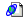 [Страница HTML, доступная для печати] Это переиздание заменяет все предыдущие варианты. Пожалуйста, уничтожьте все предыдущие издания. Обращайтесь только к электронной версии этого бюллетеня в FordEtis. Внесены обновления в раздел "Инструкции по обслуживанию".Сервисная информацияНовый формат представления кодов DTC при использовании WDS/IDSС введением новых моделей Transit 2006.5 (04/2006-) и S-MAX/Galaxy 2006.5 (03/2006-) способ показа диагностических кодов неисправности стал отличаться от способа, используемого для предыдущих модельных рядов. Новый формат содержит важную информацию, которая может помочь механикам при диагностировании неисправностей. Все модули на автомобиле будут выдавать коды DTC в похожем формате. Ниже приведен типовой пример DTC для модуля управления силовым агрегатом (PCM).P1719 = Сигнал крутящего момента двигателя 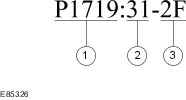 Коды DTC разбиваются на три зоны:• Описание DTC - P1719 = Сигнал крутящего момента двигателя• Тип неисправности (Это может быть одна из приблизительно 98 возможных комбинаций) - 31 = Отсутствие сигнала• Статус неисправности (Это может быть одна из приблизительно 255 возможных комбинаций) - 2F = :- DTC означает наличие неисправности на момент запроса- DTC означает наличие неисправности в текущем цикле мониторинга- DTC означает наличие неисправности в текущем или предыдущем цикле мониторинга- DTC подтверждается на момент запроса- DTC означает удовлетворение критериев проверки с момента последнего стирания кода- DTC означает неудовлетворение критериев проверки как минимум один раз с момента последнего стирания кода- DTC означает удовлетворение критериев проверки в этом цикле мониторинга- Электронный блок управления (ECU) не запрашивает включение своей контрольной лампы<Статус неисправности> отличается от используемого на предыдущих моделях. При использовании нового <Статуса неисправности> механик имеет возможность увидеть расширенные данные, относящиеся к состоянию DTC.Ниже дается пример того, как новая информация о состоянии DTC будет показываться на экране WDS/IDS.В этом примере статус показывает <DTC означает наличие неисправности в текущем или предыдущем цикле мониторинга > и < DTC НЕ подтвержден на момент запроса>. Это указывает на то, что неисправность возникла и инициировала сохранение DTC (со статусом "необработанный"), но нет достаточного количества времени на подтверждение. DTC должен быть подтвержден перед активацией любой из контрольных ламп для предупреждения пользователя.Статус неисправности для необработанного кода в настоящее время отображается на диагностическом приборе в графе статуса неисправности (3) с записью <DTC означает наличие неисправности в текущем или предыдущем цикле мониторинга>. В будущих выпусках IDS эта запись будет изменена, в нее будет включено слово <Необработанный>. Для WDS это не будет изменяться.DTC со статусом неисправности <Необработанный> 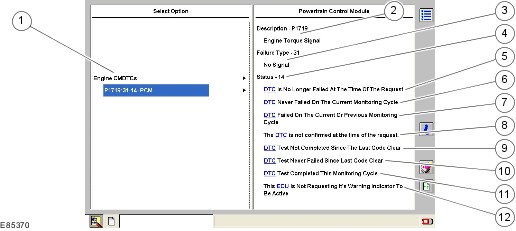 Следующая информация действительна только для модели Transit 2006.5 с двигателем 2.2/2.4L Duratorq-TDCi (Puma) Diesel.Вследствие наличия ошибки программного обеспечения в калибровках, перечисленных ниже, если код DTC, указанный под заголовком CMDTC описывается как <DTC означает наличие неисправности в текущем или предыдущем цикле мониторинга>, но не зарегистрирован под заголовком <НЕОБРАБОТАННЫЙ DTC>, этот DTC следует проигнорировать, так как он может не отображать истинную неисправность.Все другие коды DTC, которые перечислены под заголовком CMDTC со статусом неисправности "подтвержден", то есть когда <Статус неисправности> (3) содержит текст <DTC подтвержден на момент запроса>, или перечисленные под заголовком <НЕОБРАБОТАННЫЙ DTC>, должны обрабатываться, как соответствующие реальным неисправностям, и затем должно быть выполнено соответствующее ремонтное действие.Если в автомобиль загружена калибровка более поздняя, чем показанные в таблице ниже, для показанных кодов DTC должны быть выполнены обычные диагностические процедуры, независимо от статуса неисправности.Следующие таблицы действительны только для модели Transit 2006.5 с двигателем 2.2/2.4L Duratorq-TDCi (Puma) Diesel с турбокомпрессором без регулируемого соплового аппарата.Следующие таблицы действительны только для модели Transit 2006.5 с двигателем 2.2/2.4L Duratorq-TDCi (Puma) Diesel с турбокомпрессором с регулируемым сопловым аппаратом.Ниже дается пример отображаемой информации, которая в настоящее время доступна на IDS/WDS при показе диагностических кодов неисправности в постоянной памяти (CMDTC) и необработанных кодов DTC.CMDTC и необработанные DTC 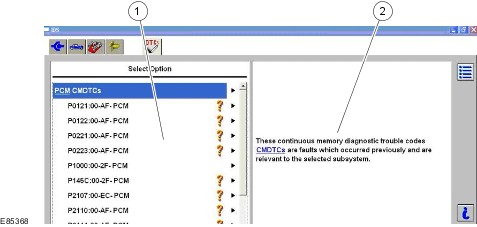 Под заголовками <Необработанный DTC> и <Данные стоп-кадра> тип неисправности и статус неисправности не отображаются. Это методика Европейской бортовой диагностики (EOBD/OBD) для извлечения диагностической информации, а не сбой WDS/IDS (как можно видеть на экране, показанном ниже).Необработанный DTC и данные стоп-кадра 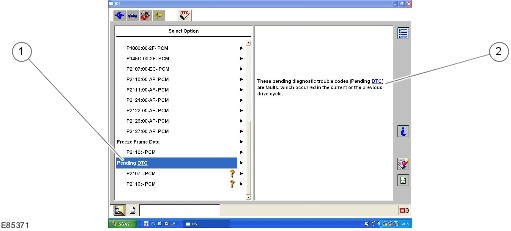 Это переиздание заменяет все предыдущие варианты. Пожалуйста, уничтожьте все предыдущие издания. Обращайтесь только к электронной версии этого бюллетеня в FordEtis. Внесены обновления в раздел "Инструкции по обслуживанию".Сервисная информацияНовый формат представления кодов DTC при использовании WDS/IDSС введением новых моделей Transit 2006.5 (04/2006-) и S-MAX/Galaxy 2006.5 (03/2006-) способ показа диагностических кодов неисправности стал отличаться от способа, используемого для предыдущих модельных рядов. Новый формат содержит важную информацию, которая может помочь механикам при диагностировании неисправностей. Все модули на автомобиле будут выдавать коды DTC в похожем формате. Ниже приведен типовой пример DTC для модуля управления силовым агрегатом (PCM).P1719 = Сигнал крутящего момента двигателя Коды DTC разбиваются на три зоны:• Описание DTC - P1719 = Сигнал крутящего момента двигателя• Тип неисправности (Это может быть одна из приблизительно 98 возможных комбинаций) - 31 = Отсутствие сигнала• Статус неисправности (Это может быть одна из приблизительно 255 возможных комбинаций) - 2F = :- DTC означает наличие неисправности на момент запроса- DTC означает наличие неисправности в текущем цикле мониторинга- DTC означает наличие неисправности в текущем или предыдущем цикле мониторинга- DTC подтверждается на момент запроса- DTC означает удовлетворение критериев проверки с момента последнего стирания кода- DTC означает неудовлетворение критериев проверки как минимум один раз с момента последнего стирания кода- DTC означает удовлетворение критериев проверки в этом цикле мониторинга- Электронный блок управления (ECU) не запрашивает включение своей контрольной лампы<Статус неисправности> отличается от используемого на предыдущих моделях. При использовании нового <Статуса неисправности> механик имеет возможность увидеть расширенные данные, относящиеся к состоянию DTC.Ниже дается пример того, как новая информация о состоянии DTC будет показываться на экране WDS/IDS.В этом примере статус показывает <DTC означает наличие неисправности в текущем или предыдущем цикле мониторинга > и < DTC НЕ подтвержден на момент запроса>. Это указывает на то, что неисправность возникла и инициировала сохранение DTC (со статусом "необработанный"), но нет достаточного количества времени на подтверждение. DTC должен быть подтвержден перед активацией любой из контрольных ламп для предупреждения пользователя.Статус неисправности для необработанного кода в настоящее время отображается на диагностическом приборе в графе статуса неисправности (3) с записью <DTC означает наличие неисправности в текущем или предыдущем цикле мониторинга>. В будущих выпусках IDS эта запись будет изменена, в нее будет включено слово <Необработанный>. Для WDS это не будет изменяться.DTC со статусом неисправности <Необработанный> Следующая информация действительна только для модели Transit 2006.5 с двигателем 2.2/2.4L Duratorq-TDCi (Puma) Diesel.Вследствие наличия ошибки программного обеспечения в калибровках, перечисленных ниже, если код DTC, указанный под заголовком CMDTC описывается как <DTC означает наличие неисправности в текущем или предыдущем цикле мониторинга>, но не зарегистрирован под заголовком <НЕОБРАБОТАННЫЙ DTC>, этот DTC следует проигнорировать, так как он может не отображать истинную неисправность.Все другие коды DTC, которые перечислены под заголовком CMDTC со статусом неисправности "подтвержден", то есть когда <Статус неисправности> (3) содержит текст <DTC подтвержден на момент запроса>, или перечисленные под заголовком <НЕОБРАБОТАННЫЙ DTC>, должны обрабатываться, как соответствующие реальным неисправностям, и затем должно быть выполнено соответствующее ремонтное действие.Если в автомобиль загружена калибровка более поздняя, чем показанные в таблице ниже, для показанных кодов DTC должны быть выполнены обычные диагностические процедуры, независимо от статуса неисправности.Следующие таблицы действительны только для модели Transit 2006.5 с двигателем 2.2/2.4L Duratorq-TDCi (Puma) Diesel с турбокомпрессором без регулируемого соплового аппарата.Следующие таблицы действительны только для модели Transit 2006.5 с двигателем 2.2/2.4L Duratorq-TDCi (Puma) Diesel с турбокомпрессором с регулируемым сопловым аппаратом.Ниже дается пример отображаемой информации, которая в настоящее время доступна на IDS/WDS при показе диагностических кодов неисправности в постоянной памяти (CMDTC) и необработанных кодов DTC.CMDTC и необработанные DTC Под заголовками <Необработанный DTC> и <Данные стоп-кадра> тип неисправности и статус неисправности не отображаются. Это методика Европейской бортовой диагностики (EOBD/OBD) для извлечения диагностической информации, а не сбой WDS/IDS (как можно видеть на экране, показанном ниже).Необработанный DTC и данные стоп-кадра 